V naší obci 7. 1. 2017 proběhneTŘÍKRÁLOVÁ SBÍRKA.Až u vašich dveří zazvoní koledníci, otevřete jim nejen dveře, ale i svá srdce.Sbírka je určena na pomoc lidem v tísni.Děkujeme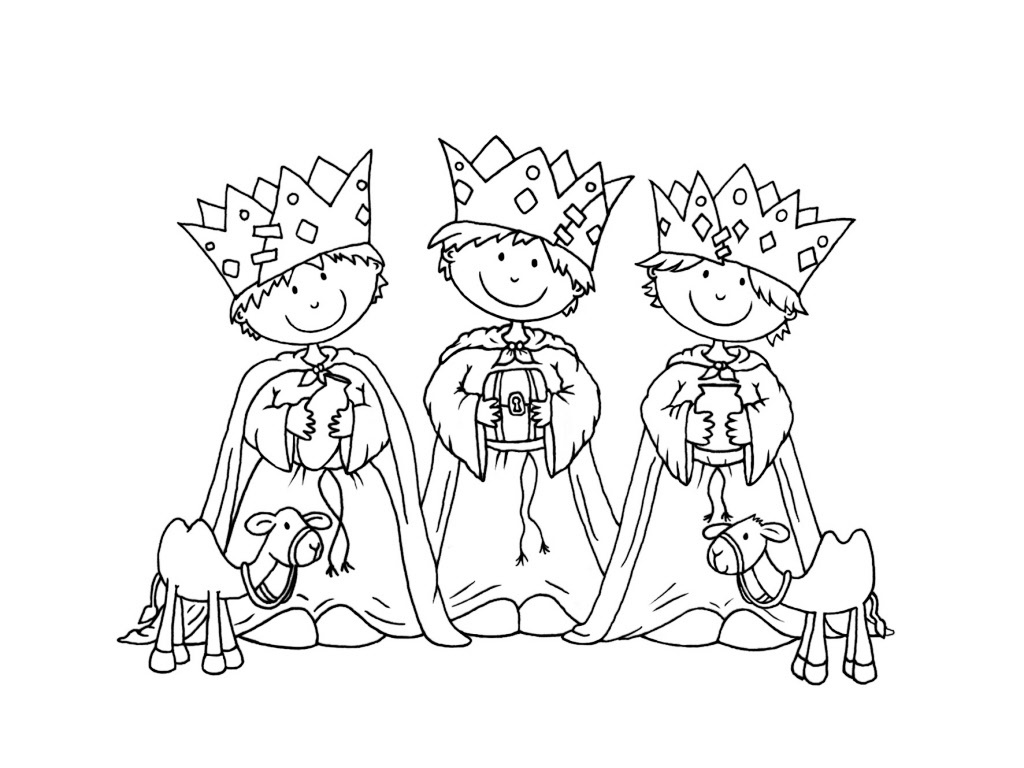 